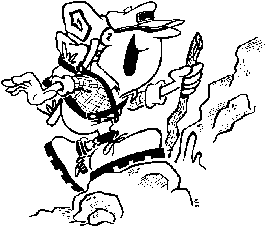 VABIMO MLADE PLANINCE, NJIHOVE STARŠE, DEDKE, BABICE IN VSE ČLANE DRUŠTVA NA LAHEK JESENSKI IZLETOPOZORILO:  S prijavo na izlet udeleženec potrdi, da je seznanjen z zahtevnostjo izleta terizpolnjuje zdravstvene,  fizične in tehnične pogoje za varno sodelovanje na izletu in ima plačano letno članarino PZS. Udeleženec je dolžan upoštevati navodila in odločitve vodnika!          Želimo varno hojo in lep planinski dan. Srečno!Odrežite in do četrtka, 24. 10. 2019, oddajte razredničarki ali mentorici Ireni Jelenko.Podpisani prijavljam svojega otroka __________________________ iz __. razreda na izlet   S KLOPCE NA KLOPCO. Skupaj z otrokom se bodo izleta udeležili tudi: _________________________________________________________________________.Kraj in datum: ___________________                     Podpis:___________________________Telefonska številka staršev: _______________PLANINSKO DRUŠTVOOŽBALT – KAPLADATUM IZLETA:Sobota, 26. 10. 2019IZLET „S KLOPCE NA KLOPCO“IZLET „S KLOPCE NA KLOPCO“VODJA:Tone Cepec (GSM: 040 324 966)ZBORNO MESTO:Parkirišče pod osnovno šolo v Breznu, ob 7.30 POVRATEK:PopoldanVRSTA PREVOZA:Osebni avtomobil (z veljavno slovensko vinjeto)ZAHTEVNOST POTI:Primerno za vse pohodnike z zmerno kondicijoDOLŽINA HOJE:Okrog 3 ure zmerne hoje s počitkiOPREMA:Visoki planinski čevlji, nahrbtnik, primerna (topla) oblačila, rezervna oblačila in obutev, pohodne palice, del prve pomoči, dnevnik mladega planinca, fotoaparat, dežnik …MALICA IN PIJAČA: Iz nahrbtnikaOPIS POTI:Zapeljali se bomo do Maribora in od tu po avtocesti do izvoza Dramlje. Od tu nadaljujemo do Šentjura in od tu še do Gorice pri Slivnici, kjer bomo parkirali. Tokrat bomo obiskali del krožne poti, ki povezuje griče in hribe po krajevni skupnosti Gorica pri Slivnici in nam nudi čudovite razglede s klopc, ki so jih postavili. Planinsko društvo Slivnica je pot lepo označilo, izdalo zloženko in pripravilo posebno spletno stran. Ker je celotna pot dolga več kot 7 ur smo za vas izbrali krajšo in lažjo varianto, kjer si bomo lahko odpočili na dveh klopcah, malicali, se pogovarjali in uživali v razgledih na vasice, hribe in gričke. Pa tudi strmo ne bo preveč.
 OB ZELO SLABEM VREMENU IZLET ODPADE !OPIS POTI:Zapeljali se bomo do Maribora in od tu po avtocesti do izvoza Dramlje. Od tu nadaljujemo do Šentjura in od tu še do Gorice pri Slivnici, kjer bomo parkirali. Tokrat bomo obiskali del krožne poti, ki povezuje griče in hribe po krajevni skupnosti Gorica pri Slivnici in nam nudi čudovite razglede s klopc, ki so jih postavili. Planinsko društvo Slivnica je pot lepo označilo, izdalo zloženko in pripravilo posebno spletno stran. Ker je celotna pot dolga več kot 7 ur smo za vas izbrali krajšo in lažjo varianto, kjer si bomo lahko odpočili na dveh klopcah, malicali, se pogovarjali in uživali v razgledih na vasice, hribe in gričke. Pa tudi strmo ne bo preveč.
 OB ZELO SLABEM VREMENU IZLET ODPADE !STROŠKI:Za prevoz – dogovor s šoferjemPRIJAVA:Do četrtka, 24. 10. 2019, mentorici Ireni Jelenko.